Как получить высокотехнологичную медицинскую помощь?Право на получение бесплатной высокотехнологичной медицинской помощи (ВМП) имеют все граждане РФ без исключения. Главное условие получения ВМП - соответствующие медицинские показания (п. 5 ст. 10, ч. 3 ст. 34 Закона от 21.11.2011 N 323-ФЗ).ВМП оказывается в соответствии с Перечнем видов ВМП, включенных в базовую программу ОМС, и Перечнем видов ВМП, не включенных в базовую программу ОМС. Независимо от вида ВМП является бесплатной, поскольку включена в Программу государственных гарантий бесплатного оказания гражданам медицинской помощи (п. 1 ч. 5 ст. 80 Закона N 323-ФЗ; ч. 2 - 3 ст. 35 Закона от 29.11.2010 N 326-ФЗ; абз. 3 разд. II Программы, утв. Постановлением Правительства РФ от 07.12.2019 N 1610).Для получения ВМП рекомендуем придерживаться следующего алгоритма.Шаг 1. Обратитесь к лечащему врачуПрежде всего вам следует обратиться к лечащему врачу для получения направления на госпитализацию, оформления необходимых документов и направления их на рассмотрение в компетентную организацию. Лечащий врач медицинской организации, в которой пациент проходит диагностику и лечение в "обычных" условиях, определяет наличие медицинских показаний для оказания ВМП (п. 11 Порядка, утв. Приказом Минздрава России от 02.10.2019 N 824н).Показанием к ВМП являются заболевания и (или) состояния, требующие применения ВМП в соответствии с Перечнем видов ВМП (п. 12 Порядка).Наличие медицинских показаний подтверждается решением врачебной комиссии медицинской организации, которое оформляется протоколом и вносится в медицинскую документацию пациента (п. 11 Порядка).Если медицинские показания имеются, лечащий врач оформляет направление на госпитализацию (п. 14 Порядка).Руководитель направляющей медицинской организации или иной уполномоченный руководителем работник медицинской организации в течение трех рабочих дней передает направление на госпитализацию, в том числе посредством специализированной информационной системы, почтовой и (или) электронной связи (п. 16 Порядка):в принимающую медицинскую организацию, если ВМП включена в базовую программу ОМС;в орган исполнительной власти субъекта РФ в сфере здравоохранения (ОУЗ), если ВМП не включена в базовую программу ОМС.Примечание. Пациент или его законный представитель вправе представить оформленный пакет документов в принимающую медицинскую организацию или в ОУЗ самостоятельно (п. 17 Порядка).Шаг 2. Дождитесь оформления талона на ВМПТалон на ВМП оформляется с применением специализированной информационной системы.Если пациент направлен на оказание ВМП, включенной в базовую программу ОМС, оформление талона на оказание ВМП с прикреплением комплекта документов, указанных в шаге 1, обеспечивает принимающая медицинская организация (п. 18 Порядка).Если пациент направлен на оказание ВМП, не включенной в базовую программу ОМС, оформление талона на оказание ВМП с прикреплением комплекта документов, указанного в шаге 1, и заключения комиссии органа исполнительной власти субъекта РФ в сфере здравоохранения по отбору пациентов для оказания ВМП (комиссии ОУЗ) обеспечивает ОУЗ (п. 19 Порядка).Комиссия ОУЗ принимает решение о наличии (отсутствии) показаний для направления пациента в соответствующую медицинскую организацию в течение 10 рабочих дней со дня поступления полного пакета документов. Решение комиссии ОУЗ оформляется протоколом (п. п. 19.1, 19.2 Порядка).Выписка из протокола решения комиссии ОУЗ направляется в направляющую медицинскую организацию, а также выдается на руки пациенту (его законному представителю) по письменному заявлению или направляется пациенту (его законному представителю) посредством почтовой и (или) электронной связи (п. 19.4 Порядка).Шаг 3. Дождитесь решения комиссии медицинской организации, оказывающей ВМП, и госпитализацииОснованием для госпитализации пациента в медицинские организации, оказывающие ВМП, является решение врачебной комиссии медицинской организации, в которую направлен пациент, по отбору пациентов на оказание ВМП. Такое решение должно быть принято в срок, не превышающий семи рабочих дней со дня оформления на пациента талона на оказание ВМП (за исключением случаев оказания скорой, в том числе скорой специализированной, медицинской помощи) (п. п. 20, 20.2 Порядка).Решение комиссии оформляется протоколом, выписка из которого в течение пяти рабочих дней (но не позднее срока планируемой госпитализации) отсылается в направляющую медицинскую организацию и (или) ОУЗ, который оформил талон на оказание ВМП, а также выдается пациенту или его законному представителю (п. п. 20.3, 21 Порядка).При наличии медицинских противопоказаний для госпитализации пациента в медицинскую организацию, оказывающую ВМП, отказ в госпитализации отмечается соответствующей записью в Талоне на оказание ВМП (п. 21 Порядка).Шаг 4. По завершении оказания ВМП получите рекомендацииПо результатам оказания ВМП медицинские организации дают рекомендации по дальнейшему наблюдению и (или) лечению и медицинской реабилитации с оформлением соответствующих записей в медицинской документации пациента (п. 22 Порядка).В случае неудовлетворения качеством оказания ВМП вы имеете право обратиться в местные органы управления здравоохранением или территориальные органы Росздравнадзора (п. 4 Постановления Правительства РФ от 06.04.2004 N 155; ч. 2 ст. 9 Закона N 323-ФЗ).Следует учитывать, что для некоторых категорий граждан, например военнослужащих, установлены особенности направления для оказания ВМП (п. п. 23 - 25 Порядка)."Электронный журнал "Азбука права", 12.03.2020Справка. Высокотехнологичная медицинская помощьВМП является частью специализированной медицинской помощи и включает в себя применение новых сложных и (или) уникальных методов лечения, а также ресурсоемких методов лечения с научно доказанной эффективностью, в том числе клеточных технологий, роботизированной техники, информационных технологий и методов генной инженерии, разработанных на основе достижений медицинской науки и смежных отраслей науки и техники (ч. 3 ст. 34 Закона N 323-ФЗ).Справка. Требования к оформлению направления на госпитализацию и приложениям к немуНаправление должно быть заполнено на бланке направляющей медицинской организации разборчиво от руки или в печатном виде, заверено личными подписями лечащего врача и руководителя медицинской организации, а также печатью медицинской организации (п. 14 Порядка).Направление должно содержать следующие сведения (ст. 1, п. 1 ст. 6, ч. 1 ст. 14 Закона от 01.04.1996 N 27-ФЗ; п. 6 ст. 1 Закона от 01.04.2019 N 48-ФЗ; п. п. 14.1 - 14.7 Порядка):фамилию, имя, отчество (при наличии) пациента, дату его рождения, адрес регистрации по месту жительства (пребывания);номер полиса ОМС и название страховой медицинской организации (при наличии);СНИЛС;код диагноза основного заболевания в соответствии с международной классификацией болезней;профиль и наименование вида ВМП;наименование медицинской организации, в которую направляется пациент;фамилию, имя, отчество (при наличии) и должность лечащего врача, а также (при наличии) его телефон и адрес электронной почты.3. К направлению потребуется приложить следующие документы (п. 15 Порядка):выписку из медицинской документации с указанием диагноза заболевания (состояния), кода заболевания по международной классификации болезней, сведений о состоянии здоровья, результатов специальных медицинских исследований;копию документа, удостоверяющего личность пациента (для детей до 14 лет - копию свидетельства о рождении);копию полиса ОМС (при наличии);копию страхового свидетельства обязательного пенсионного страхования (при наличии);согласие на обработку персональных данных.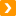 См. также:Что делать, если врач отказывается направлять пациента для получения высокотехнологичной медицинской помощи?Как получить направление на бесплатную магнитно-резонансную томографию (МРТ) или компьютерную томографию (КТ)?Официальный сайт Министерства здравоохранения Российской Федерации - www.rosminzdrav.ruПортал ВМП Министерства здравоохранения Российской Федерации - http://talon.rosminzdrav.ru/